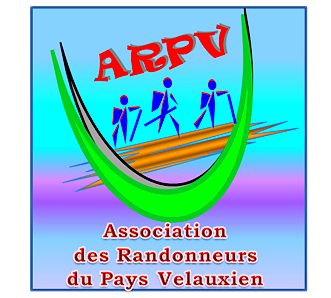 MARDI 28 Novembre 2023Velaux Ste Propice L’Oppidum et sa Chapelle. Site Archéologique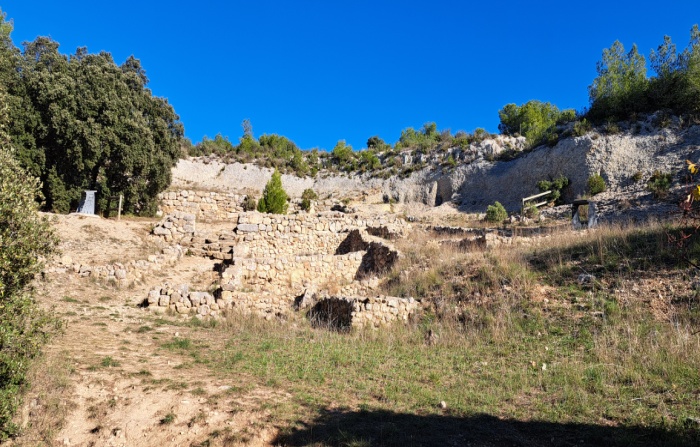 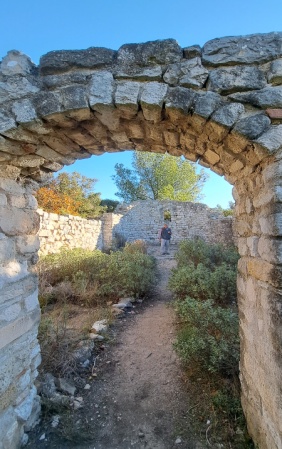 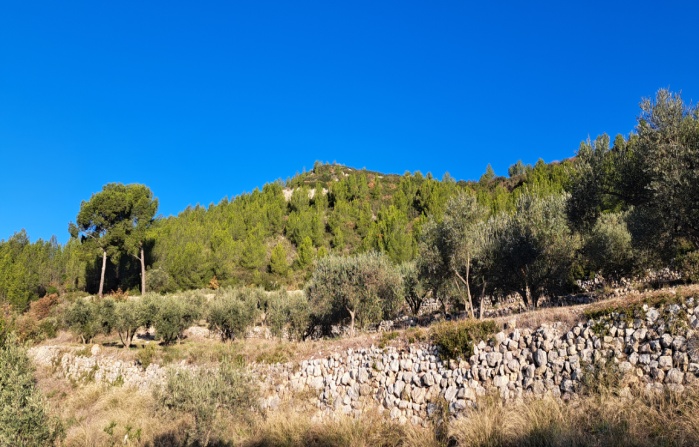 Itinéraire: du grand rond point passer le passage a niveau sncf  faire le rond point des 4 tours et prendre Ave Baptistin Anglés ( Gare SNCF sur votre gauche ) et continuez tout droit sur chemin de Roquepertuse.Parking sur votre droite environ 1.4 Km après la gare SNCF.GPS :43.5338   5.2708Reconnue par : Claude Ch  Jacques I      Tel Jacques : 06 70 90 21 78Infos  co-voiturageRendez-vous13h15 - ALDIDépart13 h30Longueur6 kmDurée (hors arrêts)2 hPénibilitéP1TechnicitéT1Dénivelée cumulé161mTrajet voiture Km2.2 kmObservations :Chaussures de randonnées et bâtons recommandésChaussures de randonnées et bâtons recommandésChaussures de randonnées et bâtons recommandésTrajet en kmKm A.R.Tarif au KmEurosCoût voiturePéage A.R.Total coûtTransportEuros2.24.40.251€01€Coût à diviser par le nombre total de personnes dans le véhiculePar 2 :             Par 3 :               Par 4 :         Par 5 : Coût à diviser par le nombre total de personnes dans le véhiculePar 2 :             Par 3 :               Par 4 :         Par 5 : Coût à diviser par le nombre total de personnes dans le véhiculePar 2 :             Par 3 :               Par 4 :         Par 5 : Coût à diviser par le nombre total de personnes dans le véhiculePar 2 :             Par 3 :               Par 4 :         Par 5 : Coût à diviser par le nombre total de personnes dans le véhiculePar 2 :             Par 3 :               Par 4 :         Par 5 : Coût à diviser par le nombre total de personnes dans le véhiculePar 2 :             Par 3 :               Par 4 :         Par 5 : 